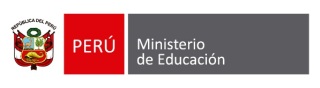 IV FERIA NACIONAL DE INVESTIGACIÓN E INNOVACIÓN INTI 2015ANEXO N° 06: FICHA TÉCNICA DEL PROYECTODatos de la institución que presenta el proyectoDatos de la institución que presenta el proyectoDatos de la institución que presenta el proyectoDatos de la institución que presenta el proyectoDatos de la institución que presenta el proyectoDatos de la institución que presenta el proyectoDatos de la institución que presenta el proyectoNombreNombreTipo de instituciónTipo de instituciónCETPRO  (   )CETPRO  (   )IEST    (    )IEST    (    )ISE   (    )UGEL del ámbitoUGEL del ámbitoRegiónRegiónProvinciaProvinciaDistritoDistritoCentro pobladoDirección Dirección Teléfono institucionalTeléfono institucionalCorreo electrónico.Página webPágina webNombre del directorNombre del directorOferta educativa de la II EEOferta educativa de la II EEDatos del asesor(a)Datos del asesor(a)Datos del asesor(a)Datos del asesor(a)Datos del asesor(a)Datos del asesor(a)Datos del asesor(a)Apellidos y nombresApellidos y nombresCarrera, especialidad u modulo que enseña.Carrera, especialidad u modulo que enseña.Correo electrónicoCorreo electrónicoDatos de los estudiantes autores(as)/expositores(as)Datos de los estudiantes autores(as)/expositores(as)Datos de los estudiantes autores(as)/expositores(as)Datos de los estudiantes autores(as)/expositores(as)Datos de los estudiantes autores(as)/expositores(as)Datos de los estudiantes autores(as)/expositores(as)Datos de los estudiantes autores(as)/expositores(as)Apellidos y nombresApellidos y nombresApellidos y nombresEspecialidad o carrera que estudiaEspecialidad o carrera que estudiaEspecialidad o carrera que estudiaEspecialidad o carrera que estudiaResumen del proyectoResumen del proyectoResumen del proyectoResumen del proyectoResumen del proyectoResumen del proyectoResumen del proyectoTítulo del proyecto: Descripción (Explique de manera sintética)Descripción (Explique de manera sintética)Descripción (Explique de manera sintética)Descripción (Explique de manera sintética)Descripción (Explique de manera sintética)Descripción (Explique de manera sintética)Descripción (Explique de manera sintética)El problema u oportunidad que dio origen al proyectoEl problema u oportunidad que dio origen al proyectoEl problema u oportunidad que dio origen al proyectoEl problema u oportunidad que dio origen al proyectoEl problema u oportunidad que dio origen al proyectoEl problema u oportunidad que dio origen al proyectoEl problema u oportunidad que dio origen al proyectoLos objetivos que se propusieron alcanzar con el proyectoLos objetivos que se propusieron alcanzar con el proyectoLos objetivos que se propusieron alcanzar con el proyectoLos objetivos que se propusieron alcanzar con el proyectoLos objetivos que se propusieron alcanzar con el proyectoLos objetivos que se propusieron alcanzar con el proyectoLos objetivos que se propusieron alcanzar con el proyectoProcedimientos y/o métodos que siguieron en la ejecución del proyecto (esquema y describir)Procedimientos y/o métodos que siguieron en la ejecución del proyecto (esquema y describir)Procedimientos y/o métodos que siguieron en la ejecución del proyecto (esquema y describir)Procedimientos y/o métodos que siguieron en la ejecución del proyecto (esquema y describir)Procedimientos y/o métodos que siguieron en la ejecución del proyecto (esquema y describir)Procedimientos y/o métodos que siguieron en la ejecución del proyecto (esquema y describir)Procedimientos y/o métodos que siguieron en la ejecución del proyecto (esquema y describir)Resultados obtenidos de la investigación o inserción de la investigación en el mercadoResultados obtenidos de la investigación o inserción de la investigación en el mercadoResultados obtenidos de la investigación o inserción de la investigación en el mercadoResultados obtenidos de la investigación o inserción de la investigación en el mercadoResultados obtenidos de la investigación o inserción de la investigación en el mercadoResultados obtenidos de la investigación o inserción de la investigación en el mercadoResultados obtenidos de la investigación o inserción de la investigación en el mercado¿A quiénes beneficia y cómo?¿A quiénes beneficia y cómo?¿A quiénes beneficia y cómo?¿A quiénes beneficia y cómo?¿A quiénes beneficia y cómo?¿A quiénes beneficia y cómo?¿A quiénes beneficia y cómo?Recomendaciones:Recomendaciones:Recomendaciones:Recomendaciones:Recomendaciones:Recomendaciones:Recomendaciones: